
                           Philippine Council for NGO Certification Accredited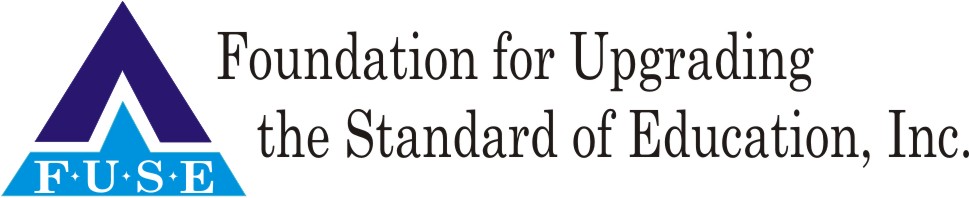                                                                      INFORMATION  SHEET


PERSONAL INFORMATION

          Name		   	 :  _____________________________________________________

          Birthday	  		 :  _____________________________________________________

          Address (Residence) 	 :  _____________________________________________________

          Tel./Mobile No.	  	 :  _____________________________________________________

          Email Address	               :  _____________________________________________________

          Present Employment	 :  _____________________________________________________
          /Institution/Organization

          Address			 :  _____________________________________________________

          Tel./Fax. No.	  	 :  _____________________________________________________

EDUCATION	  	          		DEGREE	INSTITUTION	              YEAR GRADUATED

          Undergraduate     		 :  _____________________________________________________

          Graduate	  		 :  _____________________________________________________

          Post Graduate	 	 :  _____________________________________________________

OTHER TRAINING COURSES ATTENDED (one month or more)

          Title		 	 :  _____________________________________________________

          Date/s			 :  _____________________________________________________

          Place		  	 :  _____________________________________________________

          Sponsors (If any)	 	 :  _____________________________________________________

   
PUBLICATIONS	                              :  _____________________________________________________



Other Expertise (e.g. Trainer, Writer, etc.) that can be shared to FUSE
______________________________________________________________________________________________________________________________________________________________________________________________________________________________________________________________________________

Available for serving as trainers during summer and sembreak
 			Yes                                  No             
                             Page 1OTHER INFORMATION 	 (PLS. PROVIDE CLEAR PHOTOCOPIES OF THE FOLLOWING ID’s)

          PRC License No.       :           ____________________   Expiry date : _____________________
          Senior ID No.   	  :	_____________________________________________________
                        
          SSS or GSIS No.	  :	_____________________________________________________
Mabuhay Miles  No :	  _____________________________________________________

 _____________________________                  SIGNATURE                                                                  (Please do not write below)
-   -   -   -   -   -   -   -   -   -   -   -   -   -   -   -   -   -   -   -   -   -   -   -   -   -   -   -   -   -   -   -   -   -   -   -   -   -  -   -   -  - 
                                                       NOMINATION FOR FUSE MEMBERSHIP

RECOMMENDED BY:
______________________						   ____________________
                  Name           								      Date


______________________
                Signature


RECOMMENDED          (      )				APPROVED    (    )
FOR FURTHER STUDY  (     )


_____________________________                                                   __________________________
Chairman, Membership Committee                                                   Chairman, Executive Committee
Page 2